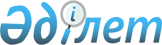 О внесении изменений в решение маслихата Коксуского района от 30 декабря 2022 года № 39-1 "О бюджетах сельских округов Коксуского района на 2023-2025 годы"Решение Коксуского районного маслихата области Жетісу от 10 августа 2023 года № 8-43
      РЕШИЛ:
      1. Внести в решение маслихата Коксуского района "О бюджетах сельских округов Коксуского района на 2023-2025 годы" от 30 декабря 2022 года № 39-1 (зарегистрирован в Реестре государственной регистрации нормативных правовых актов под № 177343), следующие изменения:
      пункты 1, 2, 3, 4, 5, 6, 7, 8, 9, 10 указанного решения изложить в новой редакции:
       "1. Утвердить бюджет Балпыкского сельского округа на 2023-2025 годы, согласно приложениям 1, 2 и 3 к настоящему решению соответственно, в том числе на 2023 год в следующих объемах:
      1) доходы 278 213 тысяч тенге:
      налоговые поступления 134 103 тысячи тенге;
      неналоговые поступления 0 тенге;
      поступления от продажи основного капитала 0 тенге;
      поступления трансфертов 144 110 тысяч тенге;
      2) затраты 284 916 тысяч тенге;
      3) чистое бюджетное кредитование 0 тенге:
      бюджетные кредиты 0 тенге;
      погашение бюджетных кредитов 0 тенге;
      4) сальдо по операциям с финансовыми активами 0 тенге:
      приобретение финансовых активов 0 тенге;
      поступления от продажи финансовых активов государства 0 тенге;
      5) дефицит (профицит) бюджета (-) 6 703 тысячи тенге;
      6) финансирование дефицита (использование профицита) бюджета 6 703 тысячи тенге:
      поступление займов 0 тенге;
      погашение займов 0 тенге;
      используемые остатки бюджетных средств 6 703 тысячи тенге.";
      "2. Утвердить бюджет Жарлыозекского сельского округа на 2023-2025 годы, согласно приложениям 4, 5 и 6 к настоящему решению соответственно, в том числе на 2023 год в следующих объемах:
      1) доходы 84 997 тысяч тенге:
      налоговые поступления 10 182 тысячи тенге;
      неналоговые поступления 0 тенге;
      поступления от продажи основного капитала 0 тенге;
      поступления трансфертов 74 815 тысяч тенге;
      2) затраты 85 918 тысяч тенге;
      3) чистое бюджетное кредитование 0 тенге:
      бюджетные кредиты 0 тенге;
      погашение бюджетных кредитов 0 тенге;
      4) сальдо по операциям с финансовыми активами 0 тенге:
      приобретение финансовых активов 0 тенге;
      поступления от продажи финансовых активов государства 0 тенге;
      5) дефицит (профицит) бюджета (-) 921 тысяча тенге;
      6) финансирование дефицита (использование профицита) бюджета 921 тысяча тенге:
      поступление займов 0 тенге;
      погашение займов 0 тенге;
      используемые остатки бюджетных средств 921 тысяча тенге.";
      "3. Утвердить бюджет Лабасинского сельского округа на 2023-2025 годы, согласно приложениям 7, 8 и 9 к настоящему решению соответственно, в том числе на 2023 год в следующих объемах:
      1) доходы 97 714 тысяч тенге:
      налоговые поступления 18 944 тысячи тенге;
      неналоговые поступления 0 тенге;
      поступления от продажи основного капитала 0 тенге;
      поступления трансфертов 78 770 тысяч тенге;
      2) затраты 100 034 тысячи тенге;
      3) чистое бюджетное кредитование 0 тенге:
      бюджетные кредиты 0 тенге;
      погашение бюджетных кредитов 0 тенге;
      4) сальдо по операциям с финансовыми активами 0 тенге:
      приобретение финансовых активов 0 тенге;
      поступления от продажи финансовых активов государства 0 тенге;
      5) дефицит (профицит) бюджета (-) 2 320 тысяч тенге;
      6) финансирование дефицита (использование профицита) бюджета 2 320 тысяч тенге:
      поступление займов 0 тенге;
      погашение займов 0 тенге;
      используемые остатки бюджетных средств 2 320 тысяч тенге.";
      "4. Утвердить бюджет Мукрынского сельского округа на 2023-2025 годы, согласно приложениям 10, 11 и 12 к настоящему решению соответственно, в том числе на 2023 год в следующих объемах:
      1) доходы 71 055 тысяч тенге:
      налоговые поступления 11 720 тысяч тенге;
      неналоговые поступления 0 тенге;
      поступления от продажи основного капитала 0 тенге;
      поступления трансфертов 59 335 тысяч тенге;
      2) затраты 72 592 тысячи тенге;
      3) чистое бюджетное кредитование 0 тенге:
      бюджетные кредиты 0 тенге;
      погашение бюджетных кредитов 0 тенге;
      4) сальдо по операциям с финансовыми активами 0 тенге:
      приобретение финансовых активов 0 тенге;
      поступления от продажи финансовых активов государства 0 тенге;
      5) дефицит (профицит) бюджета (-) 1 537 тысяч тенге;
      6) финансирование дефицита (использование профицита) бюджета 1 537 тысяч тенге:
      поступление займов 0 тенге;
      погашение займов 0 тенге;
      используемые остатки бюджетных средств 1 537 тысяч тенге.";
      "5. Утвердить бюджет Муканчинского сельского округа на 2023-2025 годы, согласно приложениям 13, 14 и 15 к настоящему решению соответственно, в том числе на 2023 год в следующих объемах:
      1) доходы 75 234 тысячи тенге:
      налоговые поступления 15 028 тысяч тенге;
      неналоговые поступления 0 тенге;
      поступления от продажи основного капитала 0 тенге;
      поступления трансфертов 60 206 тысяч тенге;
      2) затраты 75 949 тысяч тенге;
      3) чистое бюджетное кредитование 0 тенге:
      бюджетные кредиты 0 тенге;
      погашение бюджетных кредитов 0 тенге;
      4) сальдо по операциям с финансовыми активами 0 тенге:
      приобретение финансовых активов 0 тенге;
      поступления от продажи финансовых активов государства 0 тенге;
      5) дефицит (профицит) бюджета (-) 715 тысяч тенге;
      6) финансирование дефицита (использование профицита) бюджета 715 тысяч тенге:
      поступление займов 0 тенге;
      погашение займов 0 тенге;
      используемые остатки бюджетных средств 715 тысяч тенге.";
      "6. Утвердить бюджет Алгабасского сельского округа на 2023-2025 годы, согласно приложениям 16, 17 и 18 к настоящему решению соответственно, в том числе на 2023 год в следующих объемах:
      1) доходы 46 415 тысяч тенге:
      налоговые поступления 6 273 тысячи тенге;
      неналоговые поступления 0 тенге;
      поступления от продажи основного капитала 0 тенге;
      поступления трансфертов 40 142 тысячи тенге;
      2) затраты 46 629 тысяч тенге;
      3) чистое бюджетное кредитование 0 тенге:
      бюджетные кредиты 0 тенге;
      погашение бюджетных кредитов 0 тенге;
      4) сальдо по операциям с финансовыми активами 0 тенге:
      приобретение финансовых активов 0 тенге;
      поступления от продажи финансовых активов государства 0 тенге;
      5) дефицит (профицит) бюджета (-) 214 тысяч тенге;
      6) финансирование дефицита (использование профицита) бюджета 214 тысяч тенге:
      поступление займов 0 тенге;
      погашение займов 0 тенге;
      используемые остатки бюджетных средств 214 тысяч тенге.";
      "7. Утвердить бюджет Енбекшинского сельского округа на 2023-2025 годы, согласно приложениям 19, 20 и 21 к настоящему решению соответственно, в том числе на 2023 год в следующих объемах:
      1) доходы 53 161 тысяча тенге:
      налоговые поступления 9 201 тысяча тенге;
      неналоговые поступления 0 тенге;
      поступления от продажи основного капитала 0 тенге;
      поступления трансфертов 43 960 тысяч тенге;
      2) затраты 54 635 тысяч тенге;
      3) чистое бюджетное кредитование 0 тенге:
      бюджетные кредиты 0 тенге;
      погашение бюджетных кредитов 0 тенге;
      4) сальдо по операциям с финансовыми активами 0 тенге:
      приобретение финансовых активов 0 тенге;
      поступления от продажи финансовых активов государства 0 тенге;
      5) дефицит (профицит) бюджета (-) 1 474 тысячи тенге;
      6) финансирование дефицита (использование профицита) бюджета 1 474 тысячи тенге:
      поступление займов 0 тенге;
      погашение займов 0 тенге;
      используемые остатки бюджетных средств 1 474 тысячи тенге.";
      "8. Утвердить бюджет Айнабулакского сельского округа на 2023-2025 годы, согласно приложениям 22, 23 и 24 к настоящему решению соответственно, в том числе на 2023 год в следующих объемах:
      1) доходы 50 455 тысяч тенге:
      налоговые поступления 2 376 тысяч тенге;
      неналоговые поступления 0 тенге;
      поступления от продажи основного капитала 0 тенге;
      поступления трансфертов 48 079 тысяч тенге;
      2) затраты 50 927 тысяч тенге;
      3) чистое бюджетное кредитование 0 тенге:
      бюджетные кредиты 0 тенге;
      погашение бюджетных кредитов 0 тенге;
      4) сальдо по операциям с финансовыми активами 0 тенге:
      приобретение финансовых активов 0 тенге;
      поступления от продажи финансовых активов государства 0 тенге;
      5) дефицит (профицит) бюджета (-) 472 тысячи тенге;
      6) финансирование дефицита (использование профицита) бюджета 472 тысячи тенге:
      поступление займов 0 тенге;
      погашение займов 0 тенге;
      используемые остатки бюджетных средств 472 тысячи тенге.";
      "9. Утвердить бюджет Каблисанского сельского округа на 2023-2025 годы, согласно приложениям 25, 26 и 27 к настоящему решению соответственно, в том числе на 2023 год в следующих объемах:
      1) доходы 44 152 тысячи тенге:
      налоговые поступления 3 608 тысяч тенге;
      неналоговые поступления 0 тенге;
      поступления от продажи основного капитала 0 тенге;
      поступления трансфертов 40 544 тысячи тенге;
      2) затраты 44 209 тысяч тенге;
      3) чистое бюджетное кредитование 0 тенге:
      бюджетные кредиты 0 тенге;
      погашение бюджетных кредитов 0 тенге;
      4) сальдо по операциям с финансовыми активами 0 тенге:
      приобретение финансовых активов 0 тенге;
      поступления от продажи финансовых активов государства 0 тенге;
      5) дефицит (профицит) бюджета (-) 57 тысяч тенге;
      6) финансирование дефицита (использование профицита) бюджета 57 тысяч тенге:
      поступление займов 0 тенге;
      погашение займов 0 тенге;
      используемые остатки бюджетных средств 57 тысяч тенге.";
      "10. Утвердить бюджет Мусабекского сельского округа на 2023-2025 годы, согласно приложениям 28, 29 и 30 к настоящему решению соответственно, в том числе на 2023 год в следующих объемах:
      1) доходы 43 614 тысяч тенге:
      налоговые поступления 7 149 тысяч тенге;
      неналоговые поступления 0 тенге;
      поступления от продажи основного капитала 0 тенге;
      поступления трансфертов 36 465 тысяч тенге;
      2) затраты 43 941 тысяча тенге;
      3) чистое бюджетное кредитование 0 тенге:
      бюджетные кредиты 0 тенге;
      погашение бюджетных кредитов 0 тенге;
      4) сальдо по операциям с финансовыми активами 0 тенге:
      приобретение финансовых активов 0 тенге;
      поступления от продажи финансовых активов государства 0 тенге;
      5) дефицит (профицит) бюджета (-) 327 тысяч тенге;
      6) финансирование дефицита (использование профицита) бюджета 327 тысяч тенге:
      поступление займов 0 тенге;
      погашение займов 0 тенге;
      используемые остатки бюджетных средств 327 тысяч тенге.".
      2. Приложения 1, 4, 7, 10, 13, 16, 19, 22, 25, 28 к указанному решению изложить в новой редакции согласно приложению 1, 2, 3, 4, 5, 6, 7, 8, 9, 10 к настоящему решению соответственно.
      3. Настоящее решение вводится в действие с 1 января 2023 года. Бюджет Балпыкского сельского округа на 2023 год Бюджет Жарлыозекского сельского округа на 2023 год Бюджет Лабасинского сельского округа на 2023 год Бюджет Мукрынского сельского округа на 2023 год Бюджет Муканчинского сельского округа на 2023 год Бюджет Алгабасского сельского округа на 2023 год Бюджет Енбекшинского сельского округа на 2023 год Бюджет Айнабулакского сельского округа на 2023 год Бюджет Каблисанского сельского округа на 2023 год Бюджет Мусабекского сельского округа на 2023 год
					© 2012. РГП на ПХВ «Институт законодательства и правовой информации Республики Казахстан» Министерства юстиции Республики Казахстан
				
      Председатель маслихата Коксуского района 

Бейсенбай Ж.
Приложение 1 к решению Маслихат Коксуского района от __ _____ 2023 года № ____Приложение 1 к решению маслихата Коксуского района от 30 декабря 2022 года № 39-1
Категория
Категория
Категория
Категория
Сумма (тысяч тенге)
Класс
Класс
Класс
Сумма (тысяч тенге)
Подкласс
Подкласс
Сумма (тысяч тенге)
Наименование
Сумма (тысяч тенге)
1
2
3
4
5
I. Доходы
278 213
1
Налоговые поступления
134 103
01
Подоходный налог
70 036
2
Индивидуальный подоходный налог
70 036
04
Hалоги на собственность
63 459
1
Hалоги на имущество
2 786
3
Земельный налог
1 507
4
Hалог на транспортные средства
57 966
5
Единый земельный налог
1 200
05
Внутренние налоги на товары, работы и услуги
608
4
Сборы за ведение предпринимательской и профессиональной деятельности
608
4
Поступления трансфертов 
144 110
02
Трансферты из вышестоящих органов государственного управления
144 110
3
Трансферты из районного (города областного значения) бюджета
144 110
Функциональная группа
Функциональная группа
Функциональная группа
Функциональная группа
Функциональная группа
Сумма (тысяч тенге)
Функциональная подгруппа
Функциональная подгруппа
Функциональная подгруппа
Функциональная подгруппа
Сумма (тысяч тенге)
Администратор бюджетных программ
Администратор бюджетных программ
Администратор бюджетных программ
Сумма (тысяч тенге)
Бюджетная программа
Бюджетная программа
Сумма (тысяч тенге)
Наименование
Сумма (тысяч тенге)
1
2
3
4
5
6
II. Затраты
284 916
01
Государственные услуги общего характера
67 121
1
Представительные, исполнительные и другие органы, выполняющие общие функции государственного управления
67 072
124
Аппарат акима города районного значения, села, поселка, сельского округа
67 072
001
Услуги по обеспечению деятельности акима города районного значения, села, поселка, сельского округа
65 397
022
Капитальные расходы государственного органа
1 675
2
Финансовая деятельность
49
124
Аппарат акима района в городе, города районного значения, поселка, села, сельского округа
49
053
Управление коммунальным имуществом города районного значения, села, поселка, сельского округа
49
07
Жилищно-коммунальное хозяйство
196 900
3
Благоустройство населенных пунктов
196 900
124
Аппарат акима города районного значения, села, поселка, сельского округа
196 900
008
Освещение улиц в населенных пунктах
43 459
009
Обеспечение санитарии населенных пунктов
32 477
010
Содержание мест захоронений и погребение безродных
10 953
011
Благоустройство и озеленение населенных пунктов
110 011
12
Транспорт и коммуникации
16 464
1
Автомобильный транспорт
16 464
124
Аппарат акима района в городе, города районного значения, поселка, села, сельского округа
16 464
013
Обеспечение функционирования автомобильных дорог в городах районного значения, селах поселках, сельских округах
16 464
15
Трансферты
4 431
1
Трансферты
4 431
124
Аппарат акима города районного значения, села, поселка, сельского округа
4 431
044
Возврат сумм неиспользованных (недоиспользованных) целевых трансфертов, выделенных из республиканского бюджета за счет целевого трансферта из Национального фонда Республики Казахстан
11
048
Возврат неиспользованных (недоиспользованных) целевых трансфертов
4 420
Категория
Категория
Категория
Категория
Сумма (тысяч тенге)
Класс
Класс
Класс
Сумма (тысяч тенге)
Подкласс
Подкласс
Сумма (тысяч тенге)
Наименование
Сумма (тысяч тенге)
1
2
3
4
5
III. Чистое бюджетное кредитование
0
Функциональная группа
Функциональная группа
Функциональная группа
Функциональная группа
Функциональная группа
Сумма (тысяч тенге)
Функциональная подгруппа
Функциональная подгруппа
Функциональная подгруппа
Функциональная подгруппа
Сумма (тысяч тенге)
Администратор бюджетных программ
Администратор бюджетных программ
Администратор бюджетных программ
Сумма (тысяч тенге)
Бюджетная программа
Бюджетная программа
Сумма (тысяч тенге)
Наименование
Сумма (тысяч тенге)
1
2
3
4
5
6
IV. Сальдо по операциям с финансовыми активами
0
Категория
Категория
Категория
Категория
Сумма (тысяч тенге)
Класс
Класс
Класс
Сумма (тысяч тенге)
Подкласс
Подкласс
Сумма (тысяч тенге)
Наименование
Сумма (тысяч тенге)
1
2
3
4
5
V. Дефицит (профицит) бюджета
-6 703
VI. Финансирование дефицита (использование профицита) бюджета
6 703
8
Используемые остатки бюджетных средств
6 703
01
Остатки бюджетных средств
6 703
1
Свободные остатки бюджетных средств
6 703Приложение 2 к решению маслихата Коксуского района от __ _____ 2023 года № ____Приложение 4 к решению маслихата Коксуского района от 30 декабря 2022 года № 39-1
Категория
Категория
Категория
Категория
Сумма (тысяч тенге)
Класс
Класс
Класс
Сумма (тысяч тенге)
Подкласс
Подкласс
Сумма (тысяч тенге)
Наименование
Сумма (тысяч тенге)
1
2
3
4
5
I. Доходы
84 997
1
Налоговые поступления
10 182
01
Подоходный налог
750
2
Индивидуальный подоходный налог
750
04
Hалоги на собственность
9 432
1
Hалоги на имущество
394
3
Земельный налог
332
4
Hалог на транспортные средства
7 506
5
Единый земельный налог
1 200
4
Поступления трансфертов 
74 815
02
Трансферты из вышестоящих органов государственного управления
74 815
3
Трансферты из районного (города областного значения) бюджета
74 815
Функциональная группа
Функциональная группа
Функциональная группа
Функциональная группа
Функциональная группа
Сумма (тысяч тенге)
Функциональная подгруппа
Функциональная подгруппа
Функциональная подгруппа
Функциональная подгруппа
Сумма (тысяч тенге)
Администратор бюджетных программ
Администратор бюджетных программ
Администратор бюджетных программ
Сумма (тысяч тенге)
Бюджетная программа
Бюджетная программа
Сумма (тысяч тенге)
Наименование
Сумма (тысяч тенге)
1
2
3
4
5
6
II. Затраты
85 918
01
Государственные услуги общего характера
45 874
1
Представительные, исполнительные и другие органы, выполняющие общие функции государственного управления
45 825
124
Аппарат акима города районного значения, села, поселка, сельского округа
45 825
001
Услуги по обеспечению деятельности акима города районного значения, села, поселка, сельского округа
45 755
022
Капитальные расходы государственного органа
70
2
Финансовая деятельность
49
124
Аппарат акима района в городе, города районного значения, поселка, села, сельского округа
49
053
Управление коммунальным имуществом города районного значения, села, поселка, сельского округа
49
07
Жилищно-коммунальное хозяйство
38 941
3
Благоустройство населенных пунктов
38 941
124
Аппарат акима города районного значения, села, поселка, сельского округа
38 941
008
Освещение улиц в населенных пунктах
8 491
009
Обеспечение санитарии населенных пунктов
1 776
011
Благоустройство и озеленение населенных пунктов
28 674
12
Транспорт и коммуникации
1 100
1
Автомобильный транспорт
1 100
124
Аппарат акима района в городе, города районного значения, поселка, села, сельского округа
1 100
013
Обеспечение функционирования автомобильных дорог в городах районного значения, селах поселках, сельских округах
1 100
15
Трансферты
3
1
Трансферты
3
124
Аппарат акима города районного значения, села, поселка, сельского округа
3
044
Возврат сумм неиспользованных (недоиспользованных) целевых трансфертов, выделенных из республиканского бюджета за счет целевого трансферта из Национального фонда Республики Казахстан
1
048
Возврат неиспользованных (недоиспользованных) целевых трансфертов
2
Категория
Категория
Категория
Категория
Сумма (тысяч тенге)
Класс
Класс
Класс
Сумма (тысяч тенге)
Подкласс
Подкласс
Сумма (тысяч тенге)
Наименование
Сумма (тысяч тенге)
1
2
3
4
5
III. Чистое бюджетное кредитование
0
Функциональная группа
Функциональная группа
Функциональная группа
Функциональная группа
Функциональная группа
Сумма (тысяч тенге)
Функциональная подгруппа
Функциональная подгруппа
Функциональная подгруппа
Функциональная подгруппа
Сумма (тысяч тенге)
Администратор бюджетных программ
Администратор бюджетных программ
Администратор бюджетных программ
Сумма (тысяч тенге)
Бюджетная программа
Бюджетная программа
Сумма (тысяч тенге)
Наименование
Сумма (тысяч тенге)
1
2
3
4
5
6
IV. Сальдо по операциям с финансовыми активами
0
Категория
Категория
Категория
Категория
Сумма (тысяч тенге)
Класс
Класс
Класс
Сумма (тысяч тенге)
Подкласс
Подкласс
Сумма (тысяч тенге)
Наименование
Сумма (тысяч тенге)
1
2
3
4
5
V. Дефицит (профицит) бюджета
-921
VI. Финансирование дефицита (использование профицита) бюджета
921
8
Используемые остатки бюджетных средств
921
01
Остатки бюджетных средств
921
1
Свободные остатки бюджетных средств
921Приложение 3 к решению маслихата Коксуского района от __ _____ 2023 года № ____Приложение 7 к решению маслихата Коксуского района от 30 декабря 2022 года № 39-1
Категория
Категория
Категория
Категория
Сумма (тысяч тенге)
Класс
Класс
Класс
Сумма (тысяч тенге)
Подкласс
Подкласс
Сумма (тысяч тенге)
Наименование
Сумма (тысяч тенге)
1
2
3
4
5
I. Доходы
97 714
1
Налоговые поступления
18 944
01
Подоходный налог
1 200
2
Индивидуальный подоходный налог
1 200
04
Hалоги на собственность
17 744
1
Hалоги на имущество
531
3
Земельный налог
404
4
Hалог на транспортные средства
15 609
5
Единый земельный налог
1 200
4
Поступления трансфертов 
78 770
02
Трансферты из вышестоящих органов государственного управления
78 770
3
Трансферты из районного (города областного значения) бюджета
78 770
Функциональная группа
Функциональная группа
Функциональная группа
Функциональная группа
Функциональная группа
Сумма (тысяч тенге)
Функциональная подгруппа
Функциональная подгруппа
Функциональная подгруппа
Функциональная подгруппа
Сумма (тысяч тенге)
Администратор бюджетных программ
Администратор бюджетных программ
Администратор бюджетных программ
Сумма (тысяч тенге)
Бюджетная программа
Бюджетная программа
Сумма (тысяч тенге)
Наименование
Сумма (тысяч тенге)
1
2
3
4
5
6
II. Затраты
100 034
01
Государственные услуги общего характера
42 095
1
Представительные, исполнительные и другие органы, выполняющие общие функции государственного управления
42 046
124
Аппарат акима города районного значения, села, поселка, сельского округа
42 046
001
Услуги по обеспечению деятельности акима города районного значения, села, поселка, сельского округа
41 446
022
Капитальные расходы государственного органа
600
2
Финансовая деятельность
49
124
Аппарат акима района в городе, города районного значения, поселка, села, сельского округа
49
053
Управление коммунальным имуществом города районного значения, села, поселка, сельского округа
49
07
Жилищно-коммунальное хозяйство
56 824
3
Благоустройство населенных пунктов
56 824
124
Аппарат акима города районного значения, села, поселка, сельского округа
56 824
008
Освещение улиц в населенных пунктах
15 715
009
Обеспечение санитарии населенных пунктов
1 776
011
Благоустройство и озеленение населенных пунктов
39 333
12
Транспорт и коммуникации
1 100
1
Автомобильный транспорт
1 100
124
Аппарат акима района в городе, города районного значения, поселка, села, сельского округа
1 100
013
Обеспечение функционирования автомобильных дорог в городах районного значения, селах поселках, сельских округах
1 100
15
Трансферты
15
1
Трансферты
15
124
Аппарат акима города районного значения, села, поселка, сельского округа
15
048
Возврат неиспользованных (недоиспользованных) целевых трансфертов
15
Категория
Категория
Категория
Категория
Сумма (тысяч тенге)
Класс
Класс
Класс
Сумма (тысяч тенге)
Подкласс
Подкласс
Сумма (тысяч тенге)
Наименование
Сумма (тысяч тенге)
1
2
3
4
5
III. Чистое бюджетное кредитование
0
Функциональная группа
Функциональная группа
Функциональная группа
Функциональная группа
Функциональная группа
Сумма (тысяч тенге)
Функциональная подгруппа
Функциональная подгруппа
Функциональная подгруппа
Функциональная подгруппа
Сумма (тысяч тенге)
Администратор бюджетных программ
Администратор бюджетных программ
Администратор бюджетных программ
Сумма (тысяч тенге)
Бюджетная программа
Бюджетная программа
Сумма (тысяч тенге)
Наименование
Сумма (тысяч тенге)
1
2
3
4
5
6
IV. Сальдо по операциям с финансовыми активами
0
Категория
Категория
Категория
Категория
Сумма (тысяч тенге)
Класс
Класс
Класс
Сумма (тысяч тенге)
Подкласс
Подкласс
Сумма (тысяч тенге)
Наименование
Сумма (тысяч тенге)
1
2
3
4
5
V. Дефицит (профицит) бюджета
-2 320
VI. Финансирование дефицита (использование профицита) бюджета
2 320
8
Используемые остатки бюджетных средств
2 320
01
Остатки бюджетных средств
2 320
1
Свободные остатки бюджетных средств
2 320Приложение 4 к решению маслихата Коксуского района от 10 августа 2023 года № 8-43Приложение 10 к решению маслихата Коксуского района от 30 декабря 2022 года № 39-1
Категория
Категория
Категория
Категория
Сумма (тысяч тенге)
Класс
Класс
Класс
Сумма (тысяч тенге)
Подкласс
Подкласс
Сумма (тысяч тенге)
Наименование
Сумма (тысяч тенге)
1
2
3
4
5
I. Доходы
71 055
1
Налоговые поступления
11 720
01
Подоходный налог
1 200
2
Индивидуальный подоходный налог
1 200
04
Hалоги на собственность
10 520
1
Hалоги на имущество
226
3
Земельный налог
319
4
Hалог на транспортные средства
8 775
5
Единый земельный налог
1 200
4
Поступления трансфертов 
59 335
02
Трансферты из вышестоящих органов государственного управления
59 335
3
Трансферты из районного (города областного значения) бюджета
59 335
Функциональная группа
Функциональная группа
Функциональная группа
Функциональная группа
Функциональная группа
Сумма (тысяч тенге)
Функциональная подгруппа
Функциональная подгруппа
Функциональная подгруппа
Функциональная подгруппа
Сумма (тысяч тенге)
Администратор бюджетных программ
Администратор бюджетных программ
Администратор бюджетных программ
Сумма (тысяч тенге)
Бюджетная программа
Бюджетная программа
Сумма (тысяч тенге)
Наименование
Сумма (тысяч тенге)
1
2
3
4
5
6
II. Затраты
72 592
01
Государственные услуги общего характера
44 006
1
Представительные, исполнительные и другие органы, выполняющие общие функции государственного управления
43 957
124
Аппарат акима города районного значения, села, поселка, сельского округа
43 957
001
Услуги по обеспечению деятельности акима города районного значения, села, поселка, сельского округа
43 657
022
Капитальные расходы государственного органа
300
2
Финансовая деятельность
49
124
Аппарат акима района в городе, города районного значения, поселка, села, сельского округа
49
053
Управление коммунальным имуществом города районного значения, села, поселка, сельского округа
49
07
Жилищно-коммунальное хозяйство
27 282
3
Благоустройство населенных пунктов
27 282
124
Аппарат акима города районного значения, села, поселка, сельского округа
27 282
008
Освещение улиц в населенных пунктах
16 778
009
Обеспечение санитарии населенных пунктов
1 776
011
Благоустройство и озеленение населенных пунктов
8 728
12
Транспорт и коммуникации
1 300
1
Автомобильный транспорт
1 300
124
Аппарат акима района в городе, города районного значения, поселка, села, сельского округа
1 300
013
Обеспечение функционирования автомобильных дорг в городах районного значения, селах поселках, сельских округах
1 300
15
Трансферты
4
1
Трансферты
4
124
Аппарат акима города районного значения, села, поселка, сельского округа
4
048
Возврат неиспользованных (недоиспользованных) целевых трансфертов
4
Категория
Категория
Категория
Категория
Сумма (тысяч тенге)
Класс
Класс
Класс
Сумма (тысяч тенге)
Подкласс
Подкласс
Сумма (тысяч тенге)
Наименование
Сумма (тысяч тенге)
1
2
3
4
5
III. Чистое бюджетное кредитование
0
Функциональная группа
Функциональная группа
Функциональная группа
Функциональная группа
Функциональная группа
Сумма (тысяч тенге)
Функциональная подгруппа
Функциональная подгруппа
Функциональная подгруппа
Функциональная подгруппа
Сумма (тысяч тенге)
Администратор бюджетных программ
Администратор бюджетных программ
Администратор бюджетных программ
Сумма (тысяч тенге)
Бюджетная программа
Бюджетная программа
Сумма (тысяч тенге)
Наименование
Сумма (тысяч тенге)
1
2
3
4
5
6
IV. Сальдо по операциям с финансовыми активами
0
Категория
Категория
Категория
Категория
Сумма (тысяч тенге)
Класс
Класс
Класс
Сумма (тысяч тенге)
Подкласс
Подкласс
Сумма (тысяч тенге)
Наименование
Сумма (тысяч тенге)
1
2
3
4
5
V. Дефицит (профицит) бюджета
-1 537
VI. Финансирование дефицита (использование профицита) бюджета
1 537
8
Используемые остатки бюджетных средств
1 537
01
Остатки бюджетных средств
 1 537
1
Свободные остатки бюджетных средств
1 537Приложение 5 к решению маслихата Коксуского района от __ _____ 2023 года № ____Приложение 13 к решению маслихата Коксуского района от 30 декабря 2022 года № 39-1
Категория
Категория
Категория
Категория
Сумма (тысяч тенге)
Класс
Класс
Класс
Сумма (тысяч тенге)
Подкласс
Подкласс
Сумма (тысяч тенге)
Наименование
Сумма (тысяч тенге)
1
2
3
4
5
I. Доходы
75 234
1
Налоговые поступления
15 028
01
Подоходный налог
1 200
2
Индивидуальный подоходный налог
1 200
04
Hалоги на собственность
13 828
1
Hалоги на имущество
319
3
Земельный налог
280
4
Hалог на транспортные средства
13 029
5
Единый земельный налог
200
4
Поступления трансфертов 
60 206
02
Трансферты из вышестоящих органов государственного управления
60 206
3
Трансферты из районного (города областного значения) бюджета
60 206
Функциональная группа
Функциональная группа
Функциональная группа
Функциональная группа
Функциональная группа
Сумма (тысяч тенге)
Функциональная подгруппа
Функциональная подгруппа
Функциональная подгруппа
Функциональная подгруппа
Сумма (тысяч тенге)
Администратор бюджетных программ
Администратор бюджетных программ
Администратор бюджетных программ
Сумма (тысяч тенге)
Бюджетная программа
Бюджетная программа
Сумма (тысяч тенге)
Наименование
Сумма (тысяч тенге)
1
2
3
4
5
6
II. Затраты
75 949
01
Государственные услуги общего характера
43 176
1
Представительные, исполнительные и другие органы, выполняющие общие функции государственного управления
43 127
124
Аппарат акима города районного значения, села, поселка, сельского округа
43 127
001
Услуги по обеспечению деятельности акима города районного значения, села, поселка, сельского округа
42 927
022
Капитальные расходы государственного органа
200
2
Финансовая деятельность
49
124
Аппарат акима района в городе, города районного значения, поселка, села, сельского округа
49
053
Управление коммунальным имуществом города районного значения, села, поселка, сельского округа
49
07
Жилищно-коммунальное хозяйство
31 667
3
Благоустройство населенных пунктов
31 667
124
Аппарат акима города районного значения, села, поселка, сельского округа
31 667
008
Освещение улиц в населенных пунктах
3 243
009
Обеспечение санитарии населенных пунктов
1 776
011
Благоустройство и озеленение населенных пунктов
26 648
12
Транспорт и коммуникации
1 100
1
Автомобильный транспорт
1 100
124
Аппарат акима района в городе, города районного значения, поселка, села, сельского округа
1 100
013
Обеспечение функционирования автомобильных дорг в городах районного значения, селах поселках, сельских округах
1 100
15
Трансферты
6
1
Трансферты
6
124
Аппарат акима города районного значения, села, поселка, сельского округа
6
048
Возврат неиспользованных (недоиспользованных) целевых трансфертов
6
Категория
Категория
Категория
Категория
Сумма (тысяч тенге)
Класс
Класс
Класс
Сумма (тысяч тенге)
Подкласс
Подкласс
Сумма (тысяч тенге)
Наименование
Сумма (тысяч тенге)
1
2
3
4
5
III. Чистое бюджетное кредитование
0
Функциональная группа
Функциональная группа
Функциональная группа
Функциональная группа
Функциональная группа
Сумма (тысяч тенге)
Функциональная подгруппа
Функциональная подгруппа
Функциональная подгруппа
Функциональная подгруппа
Сумма (тысяч тенге)
Администратор бюджетных программ
Администратор бюджетных программ
Администратор бюджетных программ
Сумма (тысяч тенге)
Бюджетная программа
Бюджетная программа
Сумма (тысяч тенге)
Наименование
Сумма (тысяч тенге)
1
2
3
4
5
6
IV. Сальдо по операциям с финансовыми активами
0
Категория
Категория
Категория
Категория
Сумма (тысяч тенге)
Класс
Класс
Класс
Сумма (тысяч тенге)
Подкласс
Подкласс
Сумма (тысяч тенге)
Наименование
Сумма (тысяч тенге)
1
2
3
4
5
V. Дефицит (профицит) бюджета
-715
VI. Финансирование дефицита (использование профицита) бюджета
715
8
Используемые остатки бюджетных средств
715
01
Остатки бюджетных средств
715
1
Свободные остатки бюджетных средств
715Приложение 6 к решению маслихата Коксуского района от __ _____ 2023 года № ____Приложение 16 к решению маслихата Коксуского района от 30 декабря 2022 года № 39-1
Категория
Категория
Категория
Категория
Сумма (тысяч тенге)
Класс
Класс
Класс
Сумма (тысяч тенге)
Подкласс
Подкласс
Сумма (тысяч тенге)
Наименование
Сумма (тысяч тенге)
1
2
3
4
5
I. Доходы
46 415
1
Налоговые поступления
6 273
01
Подоходный налог
230
2
Индивидуальный подоходный налог
230
04
Hалоги на собственность
6 043
1
Hалоги на имущество
143
3
Земельный налог
16
4
Hалог на транспортные средства
4 684
5
Единый земельный налог
1 200
4
Поступления трансфертов 
40 142
02
Трансферты из вышестоящих органов государственного управления
40 142
3
Трансферты из районного (города областного значения) бюджета
40 142
Функциональная группа
Функциональная группа
Функциональная группа
Функциональная группа
Функциональная группа
Сумма (тысяч тенге)
Функциональная подгруппа
Функциональная подгруппа
Функциональная подгруппа
Функциональная подгруппа
Сумма (тысяч тенге)
Администратор бюджетных программ
Администратор бюджетных программ
Администратор бюджетных программ
Сумма (тысяч тенге)
Бюджетная программа
Бюджетная программа
Сумма (тысяч тенге)
Наименование
Сумма (тысяч тенге)
1
2
3
4
5
6
II. Затраты
46 629
01
Государственные услуги общего характера
32 143
1
Представительные, исполнительные и другие органы, выполняющие общие функции государственного управления
32 094
124
Аппарат акима города районного значения, села, поселка, сельского округа
32 094
001
Услуги по обеспечению деятельности акима города районного значения, села, поселка, сельского округа
31 594
022
Капитальные расходы государственного органа
500
2
Финансовая деятельность
49
124
Аппарат акима района в городе, города районного значения, поселка, села, сельского округа
49
053
Управление коммунальным имуществом города районного значения, села, поселка, сельского округа
49
07
Жилищно-коммунальное хозяйство
13 360
3
Благоустройство населенных пунктов
13 360
124
Аппарат акима города районного значения, села, поселка, сельского округа
13 360
008
Освещение улиц в населенных пунктах
4 842
009
Обеспечение санитарии населенных пунктов
1 776
011
Благоустройство и озеленение населенных пунктов
6 742
12
Транспорт и коммуникации
1 100
1
Автомобильный транспорт
1 100
124
Аппарат акима района в городе, города районного значения, поселка, села, сельского округа
1 100
013
Обеспечение функционирования автомобильных дорог в городах районного значения, селах поселках, сельских округах
1 100
15
Трансферты
26
1
Трансферты
26
124
Аппарат акима города районного значения, села, поселка, сельского округа
26
048
Возврат неиспользованных (недоиспользованных) целевых трансфертов
26
Категория
Категория
Категория
Категория
Сумма (тысяч тенге)
Класс
Класс
Класс
Сумма (тысяч тенге)
Подкласс
Подкласс
Сумма (тысяч тенге)
Наименование
Сумма (тысяч тенге)
1
2
3
4
5
III. Чистое бюджетное кредитование
0
Функциональная группа
Функциональная группа
Функциональная группа
Функциональная группа
Функциональная группа
Сумма (тысяч тенге)
Функциональная подгруппа
Функциональная подгруппа
Функциональная подгруппа
Функциональная подгруппа
Сумма (тысяч тенге)
Администратор бюджетных программ
Администратор бюджетных программ
Администратор бюджетных программ
Сумма (тысяч тенге)
Бюджетная программа
Бюджетная программа
Сумма (тысяч тенге)
Наименование
Сумма (тысяч тенге)
1
2
3
4
5
6
IV. Сальдо по операциям с финансовыми активами
0
Категория
Категория
Категория
Категория
Сумма (тысяч тенге)
Класс
Класс
Класс
Сумма (тысяч тенге)
Подкласс
Подкласс
Сумма (тысяч тенге)
Наименование
Сумма (тысяч тенге)
1
2
3
4
5
V. Дефицит (профицит) бюджета
-214
VI. Финансирование дефицита (использование профицита) бюджета
214
8
Используемые остатки бюджетных средств
214
01
Остатки бюджетных средств
214
1
Свободные остатки бюджетных средств
214Приложение 7 к решению маслихата Коксуского района от __ _____ 2023 года № ____Приложение 19 к решению маслихата Коксуского района от 30 декабря 2023 года № 39-1
Категория
Категория
Категория
Категория
Сумма (тысяч тенге)
Класс
Класс
Класс
Сумма (тысяч тенге)
Подкласс
Подкласс
Сумма (тысяч тенге)
Наименование
Сумма (тысяч тенге)
1
2
3
4
5
I. Доходы
53 161
1
Налоговые поступления
9 201
01
Подоходный налог
1 200
2
Индивидуальный подоходный налог
1 200
04
Hалоги на собственность
8 001
1
Hалоги на имущество
153
3
Земельный налог
129
4
Hалог на транспортные средства
6 619
5
Единый земельный налог
1 100
4
Поступления трансфертов 
43 960
02
Трансферты из вышестоящих органов государственного управления
43 960
3
Трансферты из районного (города областного значения) бюджета
43 960
Функциональная группа
Функциональная группа
Функциональная группа
Функциональная группа
Функциональная группа
Сумма (тысяч тенге)
Функциональная подгруппа
Функциональная подгруппа
Функциональная подгруппа
Функциональная подгруппа
Сумма (тысяч тенге)
Администратор бюджетных программ
Администратор бюджетных программ
Администратор бюджетных программ
Сумма (тысяч тенге)
Бюджетная программа
Бюджетная программа
Сумма (тысяч тенге)
Наименование
Сумма (тысяч тенге)
1
2
3
4
5
6
II. Затраты
54 635
01
Государственные услуги общего характера
39 552
1
Представительные, исполнительные и другие органы, выполняющие общие функции государственного управления
39 503
124
Аппарат акима города районного значения, села, поселка, сельского округа
39 503
001
Услуги по обеспечению деятельности акима города районного значения, села, поселка, сельского округа
38 664
022
Капитальные расходы государственного органа
839
2
Финансовая деятельность
49
124
Аппарат акима района в городе, города районного значения, поселка, села, сельского округа
49
053
Управление коммунальным имуществом города районного значения, села, поселка, сельского округа
49
07
Жилищно-коммунальное хозяйство
13 897
3
Благоустройство населенных пунктов
13 897
124
Аппарат акима города районного значения, села, поселка, сельского округа
13 897
008
Освещение улиц в населенных пунктах
4 973
009
Обеспечение санитарии населенных пунктов
1 776
011
Благоустройство и озеленение населенных пунктов
7 148
12
Транспорт и коммуникации
1 100
1
Автомобильный транспорт
1 100
124
Аппарат акима района в городе, города районного значения, поселка, села, сельского округа
1 100
013
Обеспечение функционирования автомобильных дорог в городах районного значения, селах поселках, сельских округах
1 100
15
Трансферты
86
1
Трансферты
86
124
Аппарат акима города районного значения, села, поселка, сельского округа
86
048
Возврат неиспользованных (недоиспользованных) целевых трансфертов
86
Категория
Категория
Категория
Категория
Сумма (тысяч тенге)
Класс
Класс
Класс
Сумма (тысяч тенге)
Подкласс
Подкласс
Сумма (тысяч тенге)
Наименование
Сумма (тысяч тенге)
1
2
3
4
5
III. Чистое бюджетное кредитование
0
Функциональная группа
Функциональная группа
Функциональная группа
Функциональная группа
Функциональная группа
Сумма (тысяч тенге)
Функциональная подгруппа
Функциональная подгруппа
Функциональная подгруппа
Функциональная подгруппа
Сумма (тысяч тенге)
Администратор бюджетных программ
Администратор бюджетных программ
Администратор бюджетных программ
Сумма (тысяч тенге)
Бюджетная программа
Бюджетная программа
Сумма (тысяч тенге)
Наименование
Сумма (тысяч тенге)
1
2
3
4
5
6
IV. Сальдо по операциям с финансовыми активами
0
Категория
Категория
Категория
Категория
Сумма (тысяч тенге)
Класс
Класс
Класс
Сумма (тысяч тенге)
Подкласс
Подкласс
Сумма (тысяч тенге)
Наименование
Сумма (тысяч тенге)
1
2
3
4
5
V. Дефицит (профицит) бюджета
-1 474
VI. Финансирование дефицита (использование профицита) бюджета
1 474
8
Используемые остатки бюджетных средств
1 474
01
Остатки бюджетных средств
1 474
1
Свободные остатки бюджетных средств
1 474Приложение 8 к решению маслихата Коксуского района от __ _____ 2023 года № ____Приложение 22 к решению маслихата Коксуского района от 30 декабря 2022 года № 39-1
Категория
Категория
Категория
Категория
Сумма (тысяч тенге)
Класс
Класс
Класс
Сумма (тысяч тенге)
Подкласс
Подкласс
Сумма (тысяч тенге)
Наименование
Сумма (тысяч тенге)
1
2
3
4
5
I. Доходы
50 455
1
Налоговые поступления
2 376
01
Подоходный налог
120
2
Индивидуальный подоходный налог
120
04
Hалоги на собственность
2 256
1
Hалоги на имущество
46
3
Земельный налог
84
4
Hалог на транспортные средства
1 926
5
Единый земельный налог
200
4
Поступления трансфертов 
48 079
02
Трансферты из вышестоящих органов государственного управления
48 079
3
Трансферты из районного (города областного значения) бюджета
48 079
Функциональная группа
Функциональная группа
Функциональная группа
Функциональная группа
Функциональная группа
Сумма (тысяч тенге)
Функциональная подгруппа
Функциональная подгруппа
Функциональная подгруппа
Функциональная подгруппа
Сумма (тысяч тенге)
Администратор бюджетных программ
Администратор бюджетных программ
Администратор бюджетных программ
Сумма (тысяч тенге)
Бюджетная программа
Бюджетная программа
Сумма (тысяч тенге)
Наименование
Сумма (тысяч тенге)
1
2
3
4
5
6
II. Затраты
50 927
01
Государственные услуги общего характера
34 465
1
Представительные, исполнительные и другие органы, выполняющие общие функции государственного управления
34 416
124
Аппарат акима города районного значения, села, поселка, сельского округа
34 416
001
Услуги по обеспечению деятельности акима города районного значения, села, поселка, сельского округа
34 416
2
Финансовая деятельность
49
124
Аппарат акима района в городе, города районного значения, поселка, села, сельского округа
49
053
Управление коммунальным имуществом города районного значения, села, поселка, сельского округа
49
07
Жилищно-коммунальное хозяйство
15 355
3
Благоустройство населенных пунктов
15 355
124
Аппарат акима города районного значения, села, поселка, сельского округа
15 355
008
Освещение улиц в населенных пунктах
1 534
009
Обеспечение санитарии населенных пунктов
1 776
011
Благоустройство и озеленение населенных пунктов
12 045
12
Транспорт и коммуникации
1 100
1
Автомобильный транспорт
1 100
124
Аппарат акима района в городе, города районного значения, поселка, села, сельского округа
1 100
013
Обеспечение функционирования автомобильных дорг в городах районного значения, селах поселках, сельских округах
1 100
15
Трансферты
7
1
Трансферты
7
124
Аппарат акима города районного значения, села, поселка, сельского округа
7
048
Возврат неиспользованных (недоиспользованных) целевых трансфертов
7
Категория
Категория
Категория
Категория
Сумма (тысяч тенге)
Класс
Класс
Класс
Сумма (тысяч тенге)
Подкласс
Подкласс
Сумма (тысяч тенге)
Наименование
Сумма (тысяч тенге)
1
2
3
4
5
III. Чистое бюджетное кредитование
0
Функциональная группа
Функциональная группа
Функциональная группа
Функциональная группа
Функциональная группа
Сумма (тысяч тенге)
Функциональная подгруппа
Функциональная подгруппа
Функциональная подгруппа
Функциональная подгруппа
Сумма (тысяч тенге)
Администратор бюджетных программ
Администратор бюджетных программ
Администратор бюджетных программ
Сумма (тысяч тенге)
Бюджетная программа
Бюджетная программа
Сумма (тысяч тенге)
Наименование
Сумма (тысяч тенге)
1
2
3
4
5
6
IV. Сальдо по операциям с финансовыми активами
0
Категория
Категория
Категория
Категория
Сумма (тысяч тенге)
Класс
Класс
Класс
Сумма (тысяч тенге)
Подкласс
Подкласс
Сумма (тысяч тенге)
Наименование
Сумма (тысяч тенге)
1
2
3
4
5
V. Дефицит (профицит) бюджета
-472
VI. Финансирование дефицита (использование профицита) бюджета
472
8
Используемые остатки бюджетных средств
472
01
Остатки бюджетных средств
472
1
Свободные остатки бюджетных средств
472Приложение 9 к решению маслихата Коксуского района от __ _____ 2023 года № ____Приложение 25 к решению маслихата Коксуского района от 30 декабря 2022 года № 39-1
Категория
Категория
Категория
Категория
Сумма (тысяч тенге)
Класс
Класс
Класс
Сумма (тысяч тенге)
Подкласс
Подкласс
Сумма (тысяч тенге)
Наименование
Сумма (тысяч тенге)
1
2
3
4
5
I. Доходы
44 152
1
Налоговые поступления
3 608
01
Подоходный налог
120
2
Индивидуальный подоходный налог
120
04
Hалоги на собственность
3 488
1
Hалоги на имущество
145
3
Земельный налог
9
4
Hалог на транспортные средства
3 034
5
Единый земельный налог
300
4
Поступления трансфертов 
40 544
02
Трансферты из вышестоящих органов государственного управления
40 544
3
Трансферты из районного (города областного значения) бюджета
40 544
Функциональная группа
Функциональная группа
Функциональная группа
Функциональная группа
Функциональная группа
Сумма (тысяч тенге)
Функциональная подгруппа
Функциональная подгруппа
Функциональная подгруппа
Функциональная подгруппа
Сумма (тысяч тенге)
Администратор бюджетных программ
Администратор бюджетных программ
Администратор бюджетных программ
Сумма (тысяч тенге)
Бюджетная программа
Бюджетная программа
Сумма (тысяч тенге)
Наименование
Сумма (тысяч тенге)
1
2
3
4
5
6
II. Затраты
44 209
01
Государственные услуги общего характера
28 532
1
Представительные, исполнительные и другие органы, выполняющие общие функции государственного управления
28 483
124
Аппарат акима города районного значения, села, поселка, сельского округа
28 483
001
Услуги по обеспечению деятельности акима города районного значения, села, поселка, сельского округа
28 483
2
Финансовая деятельность
49
124
Аппарат акима района в городе, города районного значения, поселка, села, сельского округа
49
053
Управление коммунальным имуществом города районного значения, села, поселка, сельского округа
49
07
Жилищно-коммунальное хозяйство
9 569
3
Благоустройство населенных пунктов
9 569
124
Аппарат акима города районного значения, села, поселка, сельского округа
9 569
008
Освещение улиц в населенных пунктах
3 645
009
Обеспечение санитарии населенных пунктов
4 776
011
Благоустройство и озеленение населенных пунктов
1 148
12
Транспорт и коммуникации
6 100
1
Автомобильный транспорт
6 100
124
Аппарат акима района в городе, города районного значения, поселка, села, сельского округа
6 100
013
Обеспечение функционирования автомобильных дорг в городах районного значения, селах поселках, сельских округах
6 100
15
Трансферты
8
1
Трансферты
8
124
Аппарат акима города районного значения, села, поселка, сельского округа
8
044
Возврат сумм неиспользованных (недоиспользованных) целевых трансфертов, выделенных из республиканского бюджета за счет целевого трансферта из Национального фонда Республики Казахстан
1
048
Возврат неиспользованных (недоиспользованных) целевых трансфертов
7
Категория
Категория
Категория
Категория
Сумма (тысяч тенге)
Класс
Класс
Класс
Сумма (тысяч тенге)
Подкласс
Подкласс
Сумма (тысяч тенге)
Наименование
Сумма (тысяч тенге)
1
2
3
4
5
III. Чистое бюджетное кредитование
0
Функциональная группа
Функциональная группа
Функциональная группа
Функциональная группа
Функциональная группа
Сумма (тысяч тенге)
Функциональная подгруппа
Функциональная подгруппа
Функциональная подгруппа
Функциональная подгруппа
Сумма (тысяч тенге)
Администратор бюджетных программ
Администратор бюджетных программ
Администратор бюджетных программ
Сумма (тысяч тенге)
Бюджетная программа
Бюджетная программа
Сумма (тысяч тенге)
Наименование
Сумма (тысяч тенге)
1
2
3
4
5
6
IV. Сальдо по операциям с финансовыми активами
0
Категория
Категория
Категория
Категория
Сумма (тысяч тенге)
Класс
Класс
Класс
Сумма (тысяч тенге)
Подкласс
Подкласс
Сумма (тысяч тенге)
Наименование
Сумма (тысяч тенге)
1
2
3
4
5
V. Дефицит (профицит) бюджета
-57
VI. Финансирование дефицита (использование профицита) бюджета
57
8
Используемые остатки бюджетных средств
57
01
Остатки бюджетных средств
57
1
Свободные остатки бюджетных средств
57Приложение 10 к решению маслихата Коксуского района от __ _____ 2023 года № ____Приложение 28 к решению маслихата Коксуского района от 30 декабря 2022 года № 39-1
Категория
Категория
Категория
Категория
Сумма (тысяч тенге)
Класс
Класс
Класс
Сумма (тысяч тенге)
Подкласс
Подкласс
Сумма (тысяч тенге)
Наименование
Сумма (тысяч тенге)
1
2
3
4
5
I. Доходы
43 614
1
Налоговые поступления
7 149
01
Подоходный налог
130
2
Индивидуальный подоходный налог
130
04
Hалоги на собственность
7 019
1
Hалоги на имущество
84
3
Земельный налог
52
4
Hалог на транспортные средства
6 683
5
Единый земельный налог
200
4
Поступления трансфертов 
36 465
02
Трансферты из вышестоящих органов государственного управления
36 465
3
Трансферты из районного (города областного значения) бюджета
36 465
Функциональная группа
Функциональная группа
Функциональная группа
Функциональная группа
Функциональная группа
Сумма (тысяч тенге)
Функциональная подгруппа
Функциональная подгруппа
Функциональная подгруппа
Функциональная подгруппа
Сумма (тысяч тенге)
Администратор бюджетных программ
Администратор бюджетных программ
Администратор бюджетных программ
Сумма (тысяч тенге)
Бюджетная программа
Бюджетная программа
Сумма (тысяч тенге)
Наименование
Сумма (тысяч тенге)
1
2
3
4
5
6
II. Затраты
43 941
01
Государственные услуги общего характера
33 755
1
Представительные, исполнительные и другие органы, выполняющие общие функции государственного управления
33 706
124
Аппарат акима города районного значения, села, поселка, сельского округа
33 706
001
Услуги по обеспечению деятельности акима города районного значения, села, поселка, сельского округа
33 706
2
Финансовая деятельность
49
124
Аппарат акима района в городе, города районного значения, поселка, села, сельского округа
49
053
Управление коммунальным имуществом города районного значения, села, поселка, сельского округа
49
07
Жилищно-коммунальное хозяйство
9 082
3
Благоустройство населенных пунктов
9 082
124
Аппарат акима города районного значения, села, поселка, сельского округа
9 082
008
Освещение улиц в населенных пунктах
6 158
009
Обеспечение санитарии населенных пунктов
1 776
011
Благоустройство и озеленение населенных пунктов
1 148
12
Транспорт и коммуникации
1 100
1
Автомобильный транспорт
1 100
124
Аппарат акима района в городе, города районного значения, поселка, села, сельского округа
1 100
013
Обеспечение функционирования автомобильных дорог в городах районного значения, селах поселках, сельских округах
1 100
15
Трансферты
4
1
Трансферты
4
124
Аппарат акима города районного значения, села, поселка, сельского округа
4
048
Возврат неиспользованных (недоиспользованных) целевых трансфертов
4
Категория
Категория
Категория
Категория
Сумма (тысяч тенге)
Класс
Класс
Класс
Сумма (тысяч тенге)
Подкласс
Подкласс
Сумма (тысяч тенге)
Наименование
Сумма (тысяч тенге)
1
2
3
4
5
III. Чистое бюджетное кредитование
0
Функциональная группа
Функциональная группа
Функциональная группа
Функциональная группа
Функциональная группа
Сумма (тысяч тенге)
Функциональная подгруппа
Функциональная подгруппа
Функциональная подгруппа
Функциональная подгруппа
Сумма (тысяч тенге)
Администратор бюджетных программ
Администратор бюджетных программ
Администратор бюджетных программ
Сумма (тысяч тенге)
Бюджетная программа
Бюджетная программа
Сумма (тысяч тенге)
Наименование
Сумма (тысяч тенге)
1
2
3
4
5
6
IV. Сальдо по операциям с финансовыми активами
0
Категория
Категория
Категория
Категория
Сумма (тысяч тенге)
Класс
Класс
Класс
Сумма (тысяч тенге)
Подкласс
Подкласс
Сумма (тысяч тенге)
Наименование
Сумма (тысяч тенге)
1
2
3
4
5
V. Дефицит (профицит) бюджета
-327
VI. Финансирование дефицита (использование профицита) бюджета
327
8
Используемые остатки бюджетных средств
327
01
Остатки бюджетных средств
327
1
Свободные остатки бюджетных средств
327